ÇAĞ ÜNİVERSİTESİFEN EDEBİYAT FAKÜLTESİÇAĞ ÜNİVERSİTESİFEN EDEBİYAT FAKÜLTESİÇAĞ ÜNİVERSİTESİFEN EDEBİYAT FAKÜLTESİÇAĞ ÜNİVERSİTESİFEN EDEBİYAT FAKÜLTESİÇAĞ ÜNİVERSİTESİFEN EDEBİYAT FAKÜLTESİÇAĞ ÜNİVERSİTESİFEN EDEBİYAT FAKÜLTESİÇAĞ ÜNİVERSİTESİFEN EDEBİYAT FAKÜLTESİÇAĞ ÜNİVERSİTESİFEN EDEBİYAT FAKÜLTESİÇAĞ ÜNİVERSİTESİFEN EDEBİYAT FAKÜLTESİÇAĞ ÜNİVERSİTESİFEN EDEBİYAT FAKÜLTESİÇAĞ ÜNİVERSİTESİFEN EDEBİYAT FAKÜLTESİÇAĞ ÜNİVERSİTESİFEN EDEBİYAT FAKÜLTESİÇAĞ ÜNİVERSİTESİFEN EDEBİYAT FAKÜLTESİÇAĞ ÜNİVERSİTESİFEN EDEBİYAT FAKÜLTESİÇAĞ ÜNİVERSİTESİFEN EDEBİYAT FAKÜLTESİÇAĞ ÜNİVERSİTESİFEN EDEBİYAT FAKÜLTESİÇAĞ ÜNİVERSİTESİFEN EDEBİYAT FAKÜLTESİÇAĞ ÜNİVERSİTESİFEN EDEBİYAT FAKÜLTESİÇAĞ ÜNİVERSİTESİFEN EDEBİYAT FAKÜLTESİÇAĞ ÜNİVERSİTESİFEN EDEBİYAT FAKÜLTESİÇAĞ ÜNİVERSİTESİFEN EDEBİYAT FAKÜLTESİÇAĞ ÜNİVERSİTESİFEN EDEBİYAT FAKÜLTESİÇAĞ ÜNİVERSİTESİFEN EDEBİYAT FAKÜLTESİÇAĞ ÜNİVERSİTESİFEN EDEBİYAT FAKÜLTESİKoduKoduKoduKoduDersin AdıDersin AdıDersin AdıDersin AdıDersin AdıDersin AdıDersin AdıDersin AdıDersin AdıDersin AdıDersin AdıDersin AdıKredisiKredisiKredisiKredisiKredisiAKTSAKTSAKTSFLS 304FLS 304FLS 304FLS 304İSPANYOLCA IIİSPANYOLCA IIİSPANYOLCA IIİSPANYOLCA IIİSPANYOLCA IIİSPANYOLCA IIİSPANYOLCA IIİSPANYOLCA IIİSPANYOLCA IIİSPANYOLCA IIİSPANYOLCA IIİSPANYOLCA II3 (3+0)3 (3+0)3 (3+0)3 (3+0)3 (3+0)333Önkoşul DerslerÖnkoşul DerslerÖnkoşul DerslerÖnkoşul DerslerÖnkoşul DerslerÖnkoşul DerslerÖnkoşul DerslerÖnkoşul DerslerFls 101Fls 101Fls 101Fls 101Fls 101Fls 101Fls 101Fls 101Fls 101Fls 101Fls 101Fls 101Fls 101Fls 101Fls 101Fls 101Dersin DiliDersin DiliDersin DiliDersin DiliDersin DiliDersin DiliDersin DiliDersin DiliİspanyolcaİspanyolcaİspanyolcaİspanyolcaDers İşleme Tarzı Ders İşleme Tarzı Ders İşleme Tarzı Ders İşleme Tarzı Ders İşleme Tarzı Ders İşleme Tarzı Yüz YüzeYüz YüzeYüz YüzeYüz YüzeYüz YüzeYüz YüzeDersin Türü /DüzeyiDersin Türü /DüzeyiDersin Türü /DüzeyiDersin Türü /DüzeyiDersin Türü /DüzeyiDersin Türü /DüzeyiDersin Türü /DüzeyiDersin Türü /DüzeyiSeçmeli/1. Yıl Bahar Dönemi EQF Seviye 6Seçmeli/1. Yıl Bahar Dönemi EQF Seviye 6Seçmeli/1. Yıl Bahar Dönemi EQF Seviye 6Seçmeli/1. Yıl Bahar Dönemi EQF Seviye 6Seçmeli/1. Yıl Bahar Dönemi EQF Seviye 6Seçmeli/1. Yıl Bahar Dönemi EQF Seviye 6Seçmeli/1. Yıl Bahar Dönemi EQF Seviye 6Seçmeli/1. Yıl Bahar Dönemi EQF Seviye 6Seçmeli/1. Yıl Bahar Dönemi EQF Seviye 6Seçmeli/1. Yıl Bahar Dönemi EQF Seviye 6Seçmeli/1. Yıl Bahar Dönemi EQF Seviye 6Seçmeli/1. Yıl Bahar Dönemi EQF Seviye 6Seçmeli/1. Yıl Bahar Dönemi EQF Seviye 6Seçmeli/1. Yıl Bahar Dönemi EQF Seviye 6Seçmeli/1. Yıl Bahar Dönemi EQF Seviye 6Seçmeli/1. Yıl Bahar Dönemi EQF Seviye 6Öğretim ÜyeleriÖğretim ÜyeleriÖğretim ÜyeleriÖğretim ÜyeleriÖğretim ÜyeleriUnvanı & Adı SoyadıUnvanı & Adı SoyadıUnvanı & Adı SoyadıUnvanı & Adı SoyadıUnvanı & Adı SoyadıUnvanı & Adı SoyadıDers SaatiDers SaatiDers SaatiDers SaatiDers SaatiDers SaatiGörüşme SaatleriGörüşme SaatleriGörüşme SaatleriGörüşme SaatleriİletişimİletişimİletişimDersin KoordinatörüDersin KoordinatörüDersin KoordinatörüDersin KoordinatörüDersin KoordinatörüÖğr. Gör. Eda BaykamÖğr. Gör. Eda BaykamÖğr. Gör. Eda BaykamÖğr. Gör. Eda BaykamÖğr. Gör. Eda BaykamÖğr. Gör. Eda BaykamPzt.13:50-16:10Pzt.13:50-16:10Pzt.13:50-16:10Pzt.13:50-16:10Pzt.13:50-16:10Pzt.13:50-16:10Pzt. 10.00 -  12.00Pzt. 10.00 -  12.00Pzt. 10.00 -  12.00Pzt. 10.00 -  12.00edabaykam@cag.edu.tredabaykam@cag.edu.tredabaykam@cag.edu.trDersin AmacıDersin AmacıDersin AmacıDersin AmacıDersin AmacıBu ders öğrencilerin İspanyolca giriş aşamasıdır. Günlük konuşma bilgilerini edindirmek, konuşma ve yazma pratiği geliştirmeyi amaçlamaktadır.Bu ders öğrencilerin İspanyolca giriş aşamasıdır. Günlük konuşma bilgilerini edindirmek, konuşma ve yazma pratiği geliştirmeyi amaçlamaktadır.Bu ders öğrencilerin İspanyolca giriş aşamasıdır. Günlük konuşma bilgilerini edindirmek, konuşma ve yazma pratiği geliştirmeyi amaçlamaktadır.Bu ders öğrencilerin İspanyolca giriş aşamasıdır. Günlük konuşma bilgilerini edindirmek, konuşma ve yazma pratiği geliştirmeyi amaçlamaktadır.Bu ders öğrencilerin İspanyolca giriş aşamasıdır. Günlük konuşma bilgilerini edindirmek, konuşma ve yazma pratiği geliştirmeyi amaçlamaktadır.Bu ders öğrencilerin İspanyolca giriş aşamasıdır. Günlük konuşma bilgilerini edindirmek, konuşma ve yazma pratiği geliştirmeyi amaçlamaktadır.Bu ders öğrencilerin İspanyolca giriş aşamasıdır. Günlük konuşma bilgilerini edindirmek, konuşma ve yazma pratiği geliştirmeyi amaçlamaktadır.Bu ders öğrencilerin İspanyolca giriş aşamasıdır. Günlük konuşma bilgilerini edindirmek, konuşma ve yazma pratiği geliştirmeyi amaçlamaktadır.Bu ders öğrencilerin İspanyolca giriş aşamasıdır. Günlük konuşma bilgilerini edindirmek, konuşma ve yazma pratiği geliştirmeyi amaçlamaktadır.Bu ders öğrencilerin İspanyolca giriş aşamasıdır. Günlük konuşma bilgilerini edindirmek, konuşma ve yazma pratiği geliştirmeyi amaçlamaktadır.Bu ders öğrencilerin İspanyolca giriş aşamasıdır. Günlük konuşma bilgilerini edindirmek, konuşma ve yazma pratiği geliştirmeyi amaçlamaktadır.Bu ders öğrencilerin İspanyolca giriş aşamasıdır. Günlük konuşma bilgilerini edindirmek, konuşma ve yazma pratiği geliştirmeyi amaçlamaktadır.Bu ders öğrencilerin İspanyolca giriş aşamasıdır. Günlük konuşma bilgilerini edindirmek, konuşma ve yazma pratiği geliştirmeyi amaçlamaktadır.Bu ders öğrencilerin İspanyolca giriş aşamasıdır. Günlük konuşma bilgilerini edindirmek, konuşma ve yazma pratiği geliştirmeyi amaçlamaktadır.Bu ders öğrencilerin İspanyolca giriş aşamasıdır. Günlük konuşma bilgilerini edindirmek, konuşma ve yazma pratiği geliştirmeyi amaçlamaktadır.Bu ders öğrencilerin İspanyolca giriş aşamasıdır. Günlük konuşma bilgilerini edindirmek, konuşma ve yazma pratiği geliştirmeyi amaçlamaktadır.Bu ders öğrencilerin İspanyolca giriş aşamasıdır. Günlük konuşma bilgilerini edindirmek, konuşma ve yazma pratiği geliştirmeyi amaçlamaktadır.Bu ders öğrencilerin İspanyolca giriş aşamasıdır. Günlük konuşma bilgilerini edindirmek, konuşma ve yazma pratiği geliştirmeyi amaçlamaktadır.Bu ders öğrencilerin İspanyolca giriş aşamasıdır. Günlük konuşma bilgilerini edindirmek, konuşma ve yazma pratiği geliştirmeyi amaçlamaktadır.Ders Öğrenme ÇıktılarıDers Öğrenme ÇıktılarıDersi alan bir öğrenci,Dersi alan bir öğrenci,Dersi alan bir öğrenci,Dersi alan bir öğrenci,Dersi alan bir öğrenci,Dersi alan bir öğrenci,Dersi alan bir öğrenci,Dersi alan bir öğrenci,Dersi alan bir öğrenci,Dersi alan bir öğrenci,Dersi alan bir öğrenci,Dersi alan bir öğrenci,Dersi alan bir öğrenci,Dersi alan bir öğrenci,Dersi alan bir öğrenci,Dersi alan bir öğrenci,Dersi alan bir öğrenci,İlişkilerİlişkilerİlişkilerİlişkilerDers Öğrenme ÇıktılarıDers Öğrenme ÇıktılarıDersi alan bir öğrenci,Dersi alan bir öğrenci,Dersi alan bir öğrenci,Dersi alan bir öğrenci,Dersi alan bir öğrenci,Dersi alan bir öğrenci,Dersi alan bir öğrenci,Dersi alan bir öğrenci,Dersi alan bir öğrenci,Dersi alan bir öğrenci,Dersi alan bir öğrenci,Dersi alan bir öğrenci,Dersi alan bir öğrenci,Dersi alan bir öğrenci,Dersi alan bir öğrenci,Dersi alan bir öğrenci,Dersi alan bir öğrenci,Prog. ÇıktılarıProg. ÇıktılarıProg. ÇıktılarıNet KatkıDers Öğrenme ÇıktılarıDers Öğrenme Çıktıları   1 Tanıdık günlük ifadeleri ve çok temel söz dizimlerini kullanır.         Tanıdık günlük ifadeleri ve çok temel söz dizimlerini kullanır.         Tanıdık günlük ifadeleri ve çok temel söz dizimlerini kullanır.         Tanıdık günlük ifadeleri ve çok temel söz dizimlerini kullanır.         Tanıdık günlük ifadeleri ve çok temel söz dizimlerini kullanır.         Tanıdık günlük ifadeleri ve çok temel söz dizimlerini kullanır.         Tanıdık günlük ifadeleri ve çok temel söz dizimlerini kullanır.         Tanıdık günlük ifadeleri ve çok temel söz dizimlerini kullanır.         Tanıdık günlük ifadeleri ve çok temel söz dizimlerini kullanır.         Tanıdık günlük ifadeleri ve çok temel söz dizimlerini kullanır.         Tanıdık günlük ifadeleri ve çok temel söz dizimlerini kullanır.         Tanıdık günlük ifadeleri ve çok temel söz dizimlerini kullanır.         Tanıdık günlük ifadeleri ve çok temel söz dizimlerini kullanır.         Tanıdık günlük ifadeleri ve çok temel söz dizimlerini kullanır.         Tanıdık günlük ifadeleri ve çok temel söz dizimlerini kullanır.         Tanıdık günlük ifadeleri ve çok temel söz dizimlerini kullanır.         Tanıdık günlük ifadeleri ve çok temel söz dizimlerini kullanır.        1115Ders Öğrenme ÇıktılarıDers Öğrenme Çıktıları2Gerekli durumlarla ilgili en çok kullanılan ifadeleri anlar.Gerekli durumlarla ilgili en çok kullanılan ifadeleri anlar.Gerekli durumlarla ilgili en çok kullanılan ifadeleri anlar.Gerekli durumlarla ilgili en çok kullanılan ifadeleri anlar.Gerekli durumlarla ilgili en çok kullanılan ifadeleri anlar.Gerekli durumlarla ilgili en çok kullanılan ifadeleri anlar.Gerekli durumlarla ilgili en çok kullanılan ifadeleri anlar.Gerekli durumlarla ilgili en çok kullanılan ifadeleri anlar.Gerekli durumlarla ilgili en çok kullanılan ifadeleri anlar.Gerekli durumlarla ilgili en çok kullanılan ifadeleri anlar.Gerekli durumlarla ilgili en çok kullanılan ifadeleri anlar.Gerekli durumlarla ilgili en çok kullanılan ifadeleri anlar.Gerekli durumlarla ilgili en çok kullanılan ifadeleri anlar.Gerekli durumlarla ilgili en çok kullanılan ifadeleri anlar.Gerekli durumlarla ilgili en çok kullanılan ifadeleri anlar.Gerekli durumlarla ilgili en çok kullanılan ifadeleri anlar.Gerekli durumlarla ilgili en çok kullanılan ifadeleri anlar.1115Ders Öğrenme ÇıktılarıDers Öğrenme Çıktıları3Dikkatli ve yavaş bicimde ifade edilen talimat ve soruları anlar.Dikkatli ve yavaş bicimde ifade edilen talimat ve soruları anlar.Dikkatli ve yavaş bicimde ifade edilen talimat ve soruları anlar.Dikkatli ve yavaş bicimde ifade edilen talimat ve soruları anlar.Dikkatli ve yavaş bicimde ifade edilen talimat ve soruları anlar.Dikkatli ve yavaş bicimde ifade edilen talimat ve soruları anlar.Dikkatli ve yavaş bicimde ifade edilen talimat ve soruları anlar.Dikkatli ve yavaş bicimde ifade edilen talimat ve soruları anlar.Dikkatli ve yavaş bicimde ifade edilen talimat ve soruları anlar.Dikkatli ve yavaş bicimde ifade edilen talimat ve soruları anlar.Dikkatli ve yavaş bicimde ifade edilen talimat ve soruları anlar.Dikkatli ve yavaş bicimde ifade edilen talimat ve soruları anlar.Dikkatli ve yavaş bicimde ifade edilen talimat ve soruları anlar.Dikkatli ve yavaş bicimde ifade edilen talimat ve soruları anlar.Dikkatli ve yavaş bicimde ifade edilen talimat ve soruları anlar.Dikkatli ve yavaş bicimde ifade edilen talimat ve soruları anlar.Dikkatli ve yavaş bicimde ifade edilen talimat ve soruları anlar.1115Ders Öğrenme ÇıktılarıDers Öğrenme Çıktıları4Kişiyle basit diyaloglarda bulunabilir.Kişiyle basit diyaloglarda bulunabilir.Kişiyle basit diyaloglarda bulunabilir.Kişiyle basit diyaloglarda bulunabilir.Kişiyle basit diyaloglarda bulunabilir.Kişiyle basit diyaloglarda bulunabilir.Kişiyle basit diyaloglarda bulunabilir.Kişiyle basit diyaloglarda bulunabilir.Kişiyle basit diyaloglarda bulunabilir.Kişiyle basit diyaloglarda bulunabilir.Kişiyle basit diyaloglarda bulunabilir.Kişiyle basit diyaloglarda bulunabilir.Kişiyle basit diyaloglarda bulunabilir.Kişiyle basit diyaloglarda bulunabilir.Kişiyle basit diyaloglarda bulunabilir.Kişiyle basit diyaloglarda bulunabilir.Kişiyle basit diyaloglarda bulunabilir.1115Ders Öğrenme ÇıktılarıDers Öğrenme Çıktıları5Nerede yaşadığı ve tanıdığı insanları tanımlayabilecek cümleleri ve basit söz dizimlerini kullanır.Nerede yaşadığı ve tanıdığı insanları tanımlayabilecek cümleleri ve basit söz dizimlerini kullanır.Nerede yaşadığı ve tanıdığı insanları tanımlayabilecek cümleleri ve basit söz dizimlerini kullanır.Nerede yaşadığı ve tanıdığı insanları tanımlayabilecek cümleleri ve basit söz dizimlerini kullanır.Nerede yaşadığı ve tanıdığı insanları tanımlayabilecek cümleleri ve basit söz dizimlerini kullanır.Nerede yaşadığı ve tanıdığı insanları tanımlayabilecek cümleleri ve basit söz dizimlerini kullanır.Nerede yaşadığı ve tanıdığı insanları tanımlayabilecek cümleleri ve basit söz dizimlerini kullanır.Nerede yaşadığı ve tanıdığı insanları tanımlayabilecek cümleleri ve basit söz dizimlerini kullanır.Nerede yaşadığı ve tanıdığı insanları tanımlayabilecek cümleleri ve basit söz dizimlerini kullanır.Nerede yaşadığı ve tanıdığı insanları tanımlayabilecek cümleleri ve basit söz dizimlerini kullanır.Nerede yaşadığı ve tanıdığı insanları tanımlayabilecek cümleleri ve basit söz dizimlerini kullanır.Nerede yaşadığı ve tanıdığı insanları tanımlayabilecek cümleleri ve basit söz dizimlerini kullanır.Nerede yaşadığı ve tanıdığı insanları tanımlayabilecek cümleleri ve basit söz dizimlerini kullanır.Nerede yaşadığı ve tanıdığı insanları tanımlayabilecek cümleleri ve basit söz dizimlerini kullanır.Nerede yaşadığı ve tanıdığı insanları tanımlayabilecek cümleleri ve basit söz dizimlerini kullanır.Nerede yaşadığı ve tanıdığı insanları tanımlayabilecek cümleleri ve basit söz dizimlerini kullanır.Nerede yaşadığı ve tanıdığı insanları tanımlayabilecek cümleleri ve basit söz dizimlerini kullanır.1115Dersin içeriği: Bu derste, öğrencilerin kendilerini ifade ederken, basit cümleler kurabilecekleri yapılar bulunmaktadır. Öğrenme ortamında öğrencinin derse katılımını en üst düzeye çıkarmak için gerekli materyal ve bilgiyi kullanarak, okuma, yazma dinleme ve konuşma aktiviteleri uygulanır.Dersin içeriği: Bu derste, öğrencilerin kendilerini ifade ederken, basit cümleler kurabilecekleri yapılar bulunmaktadır. Öğrenme ortamında öğrencinin derse katılımını en üst düzeye çıkarmak için gerekli materyal ve bilgiyi kullanarak, okuma, yazma dinleme ve konuşma aktiviteleri uygulanır.Dersin içeriği: Bu derste, öğrencilerin kendilerini ifade ederken, basit cümleler kurabilecekleri yapılar bulunmaktadır. Öğrenme ortamında öğrencinin derse katılımını en üst düzeye çıkarmak için gerekli materyal ve bilgiyi kullanarak, okuma, yazma dinleme ve konuşma aktiviteleri uygulanır.Dersin içeriği: Bu derste, öğrencilerin kendilerini ifade ederken, basit cümleler kurabilecekleri yapılar bulunmaktadır. Öğrenme ortamında öğrencinin derse katılımını en üst düzeye çıkarmak için gerekli materyal ve bilgiyi kullanarak, okuma, yazma dinleme ve konuşma aktiviteleri uygulanır.Dersin içeriği: Bu derste, öğrencilerin kendilerini ifade ederken, basit cümleler kurabilecekleri yapılar bulunmaktadır. Öğrenme ortamında öğrencinin derse katılımını en üst düzeye çıkarmak için gerekli materyal ve bilgiyi kullanarak, okuma, yazma dinleme ve konuşma aktiviteleri uygulanır.Dersin içeriği: Bu derste, öğrencilerin kendilerini ifade ederken, basit cümleler kurabilecekleri yapılar bulunmaktadır. Öğrenme ortamında öğrencinin derse katılımını en üst düzeye çıkarmak için gerekli materyal ve bilgiyi kullanarak, okuma, yazma dinleme ve konuşma aktiviteleri uygulanır.Dersin içeriği: Bu derste, öğrencilerin kendilerini ifade ederken, basit cümleler kurabilecekleri yapılar bulunmaktadır. Öğrenme ortamında öğrencinin derse katılımını en üst düzeye çıkarmak için gerekli materyal ve bilgiyi kullanarak, okuma, yazma dinleme ve konuşma aktiviteleri uygulanır.Dersin içeriği: Bu derste, öğrencilerin kendilerini ifade ederken, basit cümleler kurabilecekleri yapılar bulunmaktadır. Öğrenme ortamında öğrencinin derse katılımını en üst düzeye çıkarmak için gerekli materyal ve bilgiyi kullanarak, okuma, yazma dinleme ve konuşma aktiviteleri uygulanır.Dersin içeriği: Bu derste, öğrencilerin kendilerini ifade ederken, basit cümleler kurabilecekleri yapılar bulunmaktadır. Öğrenme ortamında öğrencinin derse katılımını en üst düzeye çıkarmak için gerekli materyal ve bilgiyi kullanarak, okuma, yazma dinleme ve konuşma aktiviteleri uygulanır.Dersin içeriği: Bu derste, öğrencilerin kendilerini ifade ederken, basit cümleler kurabilecekleri yapılar bulunmaktadır. Öğrenme ortamında öğrencinin derse katılımını en üst düzeye çıkarmak için gerekli materyal ve bilgiyi kullanarak, okuma, yazma dinleme ve konuşma aktiviteleri uygulanır.Dersin içeriği: Bu derste, öğrencilerin kendilerini ifade ederken, basit cümleler kurabilecekleri yapılar bulunmaktadır. Öğrenme ortamında öğrencinin derse katılımını en üst düzeye çıkarmak için gerekli materyal ve bilgiyi kullanarak, okuma, yazma dinleme ve konuşma aktiviteleri uygulanır.Dersin içeriği: Bu derste, öğrencilerin kendilerini ifade ederken, basit cümleler kurabilecekleri yapılar bulunmaktadır. Öğrenme ortamında öğrencinin derse katılımını en üst düzeye çıkarmak için gerekli materyal ve bilgiyi kullanarak, okuma, yazma dinleme ve konuşma aktiviteleri uygulanır.Dersin içeriği: Bu derste, öğrencilerin kendilerini ifade ederken, basit cümleler kurabilecekleri yapılar bulunmaktadır. Öğrenme ortamında öğrencinin derse katılımını en üst düzeye çıkarmak için gerekli materyal ve bilgiyi kullanarak, okuma, yazma dinleme ve konuşma aktiviteleri uygulanır.Dersin içeriği: Bu derste, öğrencilerin kendilerini ifade ederken, basit cümleler kurabilecekleri yapılar bulunmaktadır. Öğrenme ortamında öğrencinin derse katılımını en üst düzeye çıkarmak için gerekli materyal ve bilgiyi kullanarak, okuma, yazma dinleme ve konuşma aktiviteleri uygulanır.Dersin içeriği: Bu derste, öğrencilerin kendilerini ifade ederken, basit cümleler kurabilecekleri yapılar bulunmaktadır. Öğrenme ortamında öğrencinin derse katılımını en üst düzeye çıkarmak için gerekli materyal ve bilgiyi kullanarak, okuma, yazma dinleme ve konuşma aktiviteleri uygulanır.Dersin içeriği: Bu derste, öğrencilerin kendilerini ifade ederken, basit cümleler kurabilecekleri yapılar bulunmaktadır. Öğrenme ortamında öğrencinin derse katılımını en üst düzeye çıkarmak için gerekli materyal ve bilgiyi kullanarak, okuma, yazma dinleme ve konuşma aktiviteleri uygulanır.Dersin içeriği: Bu derste, öğrencilerin kendilerini ifade ederken, basit cümleler kurabilecekleri yapılar bulunmaktadır. Öğrenme ortamında öğrencinin derse katılımını en üst düzeye çıkarmak için gerekli materyal ve bilgiyi kullanarak, okuma, yazma dinleme ve konuşma aktiviteleri uygulanır.Dersin içeriği: Bu derste, öğrencilerin kendilerini ifade ederken, basit cümleler kurabilecekleri yapılar bulunmaktadır. Öğrenme ortamında öğrencinin derse katılımını en üst düzeye çıkarmak için gerekli materyal ve bilgiyi kullanarak, okuma, yazma dinleme ve konuşma aktiviteleri uygulanır.Dersin içeriği: Bu derste, öğrencilerin kendilerini ifade ederken, basit cümleler kurabilecekleri yapılar bulunmaktadır. Öğrenme ortamında öğrencinin derse katılımını en üst düzeye çıkarmak için gerekli materyal ve bilgiyi kullanarak, okuma, yazma dinleme ve konuşma aktiviteleri uygulanır.Dersin içeriği: Bu derste, öğrencilerin kendilerini ifade ederken, basit cümleler kurabilecekleri yapılar bulunmaktadır. Öğrenme ortamında öğrencinin derse katılımını en üst düzeye çıkarmak için gerekli materyal ve bilgiyi kullanarak, okuma, yazma dinleme ve konuşma aktiviteleri uygulanır.Dersin içeriği: Bu derste, öğrencilerin kendilerini ifade ederken, basit cümleler kurabilecekleri yapılar bulunmaktadır. Öğrenme ortamında öğrencinin derse katılımını en üst düzeye çıkarmak için gerekli materyal ve bilgiyi kullanarak, okuma, yazma dinleme ve konuşma aktiviteleri uygulanır.Dersin içeriği: Bu derste, öğrencilerin kendilerini ifade ederken, basit cümleler kurabilecekleri yapılar bulunmaktadır. Öğrenme ortamında öğrencinin derse katılımını en üst düzeye çıkarmak için gerekli materyal ve bilgiyi kullanarak, okuma, yazma dinleme ve konuşma aktiviteleri uygulanır.Dersin içeriği: Bu derste, öğrencilerin kendilerini ifade ederken, basit cümleler kurabilecekleri yapılar bulunmaktadır. Öğrenme ortamında öğrencinin derse katılımını en üst düzeye çıkarmak için gerekli materyal ve bilgiyi kullanarak, okuma, yazma dinleme ve konuşma aktiviteleri uygulanır.Dersin içeriği: Bu derste, öğrencilerin kendilerini ifade ederken, basit cümleler kurabilecekleri yapılar bulunmaktadır. Öğrenme ortamında öğrencinin derse katılımını en üst düzeye çıkarmak için gerekli materyal ve bilgiyi kullanarak, okuma, yazma dinleme ve konuşma aktiviteleri uygulanır.Ders İçerikleri:( Haftalık Ders Planı)Ders İçerikleri:( Haftalık Ders Planı)Ders İçerikleri:( Haftalık Ders Planı)Ders İçerikleri:( Haftalık Ders Planı)Ders İçerikleri:( Haftalık Ders Planı)Ders İçerikleri:( Haftalık Ders Planı)Ders İçerikleri:( Haftalık Ders Planı)Ders İçerikleri:( Haftalık Ders Planı)Ders İçerikleri:( Haftalık Ders Planı)Ders İçerikleri:( Haftalık Ders Planı)Ders İçerikleri:( Haftalık Ders Planı)Ders İçerikleri:( Haftalık Ders Planı)Ders İçerikleri:( Haftalık Ders Planı)Ders İçerikleri:( Haftalık Ders Planı)Ders İçerikleri:( Haftalık Ders Planı)Ders İçerikleri:( Haftalık Ders Planı)Ders İçerikleri:( Haftalık Ders Planı)Ders İçerikleri:( Haftalık Ders Planı)Ders İçerikleri:( Haftalık Ders Planı)Ders İçerikleri:( Haftalık Ders Planı)Ders İçerikleri:( Haftalık Ders Planı)Ders İçerikleri:( Haftalık Ders Planı)Ders İçerikleri:( Haftalık Ders Planı)Ders İçerikleri:( Haftalık Ders Planı)HaftaKonu Konu Konu Konu Konu Konu Konu Konu Konu Konu Konu Konu HazırlıkHazırlıkHazırlıkHazırlıkHazırlıkHazırlıkÖğrenme Aktiviteleri ve Öğretim MetotlarıÖğrenme Aktiviteleri ve Öğretim MetotlarıÖğrenme Aktiviteleri ve Öğretim MetotlarıÖğrenme Aktiviteleri ve Öğretim MetotlarıÖğrenme Aktiviteleri ve Öğretim Metotları1Los verbos que terminan en -Ar,-Er y -Ir y la preposición -ALos verbos que terminan en -Ar,-Er y -Ir y la preposición -ALos verbos que terminan en -Ar,-Er y -Ir y la preposición -ALos verbos que terminan en -Ar,-Er y -Ir y la preposición -ALos verbos que terminan en -Ar,-Er y -Ir y la preposición -ALos verbos que terminan en -Ar,-Er y -Ir y la preposición -ALos verbos que terminan en -Ar,-Er y -Ir y la preposición -ALos verbos que terminan en -Ar,-Er y -Ir y la preposición -ALos verbos que terminan en -Ar,-Er y -Ir y la preposición -ALos verbos que terminan en -Ar,-Er y -Ir y la preposición -ALos verbos que terminan en -Ar,-Er y -Ir y la preposición -ALos verbos que terminan en -Ar,-Er y -Ir y la preposición -ADers kitabı aktiviteleriDers kitabı aktiviteleriDers kitabı aktiviteleriDers kitabı aktiviteleriDers kitabı aktiviteleriDers kitabı aktiviteleri Okuma, dinleme, yazma, konuşma,alıştırma Okuma, dinleme, yazma, konuşma,alıştırma Okuma, dinleme, yazma, konuşma,alıştırma Okuma, dinleme, yazma, konuşma,alıştırma Okuma, dinleme, yazma, konuşma,alıştırma2El verbo ESTAR, y los días de la semanaEl verbo ESTAR, y los días de la semanaEl verbo ESTAR, y los días de la semanaEl verbo ESTAR, y los días de la semanaEl verbo ESTAR, y los días de la semanaEl verbo ESTAR, y los días de la semanaEl verbo ESTAR, y los días de la semanaEl verbo ESTAR, y los días de la semanaEl verbo ESTAR, y los días de la semanaEl verbo ESTAR, y los días de la semanaEl verbo ESTAR, y los días de la semanaEl verbo ESTAR, y los días de la semanaDers kitabı aktiviteleriDers kitabı aktiviteleriDers kitabı aktiviteleriDers kitabı aktiviteleriDers kitabı aktiviteleriDers kitabı aktiviteleriOkuma, yazma, konuşma, alıştırma Okuma, yazma, konuşma, alıştırma Okuma, yazma, konuşma, alıştırma Okuma, yazma, konuşma, alıştırma Okuma, yazma, konuşma, alıştırma 3El estado de ánimo(los adjetivos que utilizan con el verbo ESTAR)El estado de ánimo(los adjetivos que utilizan con el verbo ESTAR)El estado de ánimo(los adjetivos que utilizan con el verbo ESTAR)El estado de ánimo(los adjetivos que utilizan con el verbo ESTAR)El estado de ánimo(los adjetivos que utilizan con el verbo ESTAR)El estado de ánimo(los adjetivos que utilizan con el verbo ESTAR)El estado de ánimo(los adjetivos que utilizan con el verbo ESTAR)El estado de ánimo(los adjetivos que utilizan con el verbo ESTAR)El estado de ánimo(los adjetivos que utilizan con el verbo ESTAR)El estado de ánimo(los adjetivos que utilizan con el verbo ESTAR)El estado de ánimo(los adjetivos que utilizan con el verbo ESTAR)El estado de ánimo(los adjetivos que utilizan con el verbo ESTAR)Ders kitabı aktiviteleriDers kitabı aktiviteleriDers kitabı aktiviteleriDers kitabı aktiviteleriDers kitabı aktiviteleriDers kitabı aktiviteleriDinleme, yazma, konuşma, okuma alıştırmaDinleme, yazma, konuşma, okuma alıştırmaDinleme, yazma, konuşma, okuma alıştırmaDinleme, yazma, konuşma, okuma alıştırmaDinleme, yazma, konuşma, okuma alıştırma4La diferencia entre SER y ESTARLa diferencia entre SER y ESTARLa diferencia entre SER y ESTARLa diferencia entre SER y ESTARLa diferencia entre SER y ESTARLa diferencia entre SER y ESTARLa diferencia entre SER y ESTARLa diferencia entre SER y ESTARLa diferencia entre SER y ESTARLa diferencia entre SER y ESTARLa diferencia entre SER y ESTARLa diferencia entre SER y ESTARDers kitabı aktiviteleriDers kitabı aktiviteleriDers kitabı aktiviteleriDers kitabı aktiviteleriDers kitabı aktiviteleriDers kitabı aktiviteleriAlıştırma, gramer yapılarını incelemeAlıştırma, gramer yapılarını incelemeAlıştırma, gramer yapılarını incelemeAlıştırma, gramer yapılarını incelemeAlıştırma, gramer yapılarını inceleme5Localizar objetos,describir vivienda con Estar y serLocalizar objetos,describir vivienda con Estar y serLocalizar objetos,describir vivienda con Estar y serLocalizar objetos,describir vivienda con Estar y serLocalizar objetos,describir vivienda con Estar y serLocalizar objetos,describir vivienda con Estar y serLocalizar objetos,describir vivienda con Estar y serLocalizar objetos,describir vivienda con Estar y serLocalizar objetos,describir vivienda con Estar y serLocalizar objetos,describir vivienda con Estar y serLocalizar objetos,describir vivienda con Estar y serLocalizar objetos,describir vivienda con Estar y serDers kitabı aktiviteleriDers kitabı aktiviteleriDers kitabı aktiviteleriDers kitabı aktiviteleriDers kitabı aktiviteleriDers kitabı aktiviteleriAlıştırma, gramer yapılarını incelemeAlıştırma, gramer yapılarını incelemeAlıştırma, gramer yapılarını incelemeAlıştırma, gramer yapılarını incelemeAlıştırma, gramer yapılarını inceleme6Los adjetivos para describir la física o el carácter de una personaLos adjetivos para describir la física o el carácter de una personaLos adjetivos para describir la física o el carácter de una personaLos adjetivos para describir la física o el carácter de una personaLos adjetivos para describir la física o el carácter de una personaLos adjetivos para describir la física o el carácter de una personaLos adjetivos para describir la física o el carácter de una personaLos adjetivos para describir la física o el carácter de una personaLos adjetivos para describir la física o el carácter de una personaLos adjetivos para describir la física o el carácter de una personaLos adjetivos para describir la física o el carácter de una personaLos adjetivos para describir la física o el carácter de una personaDers kitabı aktiviteleriDers kitabı aktiviteleriDers kitabı aktiviteleriDers kitabı aktiviteleriDers kitabı aktiviteleriDers kitabı aktiviteleriYapıları analiz etme, okuma, konuşma               Yapıları analiz etme, okuma, konuşma               Yapıları analiz etme, okuma, konuşma               Yapıları analiz etme, okuma, konuşma               Yapıları analiz etme, okuma, konuşma               7El verbo TENEREl verbo TENEREl verbo TENEREl verbo TENEREl verbo TENEREl verbo TENEREl verbo TENEREl verbo TENEREl verbo TENEREl verbo TENEREl verbo TENEREl verbo TENERDers kitabı aktiviteleriDers kitabı aktiviteleriDers kitabı aktiviteleriDers kitabı aktiviteleriDers kitabı aktiviteleriDers kitabı aktiviteleriAlıştırma, gramer yapılarını inceleme, konuşmaAlıştırma, gramer yapılarını inceleme, konuşmaAlıştırma, gramer yapılarını inceleme, konuşmaAlıştırma, gramer yapılarını inceleme, konuşmaAlıştırma, gramer yapılarını inceleme, konuşma8Tener hambre,Tener sed,Tener … años..etcTener hambre,Tener sed,Tener … años..etcTener hambre,Tener sed,Tener … años..etcTener hambre,Tener sed,Tener … años..etcTener hambre,Tener sed,Tener … años..etcTener hambre,Tener sed,Tener … años..etcTener hambre,Tener sed,Tener … años..etcTener hambre,Tener sed,Tener … años..etcTener hambre,Tener sed,Tener … años..etcTener hambre,Tener sed,Tener … años..etcTener hambre,Tener sed,Tener … años..etcTener hambre,Tener sed,Tener … años..etcDers kitabı aktiviteleriDers kitabı aktiviteleriDers kitabı aktiviteleriDers kitabı aktiviteleriDers kitabı aktiviteleriDers kitabı aktiviteleriAlıştırma, gramer yapılarını incelemeAlıştırma, gramer yapılarını incelemeAlıştırma, gramer yapılarını incelemeAlıştırma, gramer yapılarını incelemeAlıştırma, gramer yapılarını inceleme9Utilizar los adjetivos posesivos con el verbo TenerUtilizar los adjetivos posesivos con el verbo TenerUtilizar los adjetivos posesivos con el verbo TenerUtilizar los adjetivos posesivos con el verbo TenerUtilizar los adjetivos posesivos con el verbo TenerUtilizar los adjetivos posesivos con el verbo TenerUtilizar los adjetivos posesivos con el verbo TenerUtilizar los adjetivos posesivos con el verbo TenerUtilizar los adjetivos posesivos con el verbo TenerUtilizar los adjetivos posesivos con el verbo TenerUtilizar los adjetivos posesivos con el verbo TenerUtilizar los adjetivos posesivos con el verbo TenerDers kitabı aktiviteleriDers kitabı aktiviteleriDers kitabı aktiviteleriDers kitabı aktiviteleriDers kitabı aktiviteleriDers kitabı aktiviteleriAlıştırma, gramer yapılarını inceleme                                 Alıştırma, gramer yapılarını inceleme                                 Alıştırma, gramer yapılarını inceleme                                 Alıştırma, gramer yapılarını inceleme                                 Alıştırma, gramer yapılarını inceleme                                 10Preguntar y decir el número de teléfono y el telefono de los lugares importantes(ambulancia,policia..etc)Preguntar y decir el número de teléfono y el telefono de los lugares importantes(ambulancia,policia..etc)Preguntar y decir el número de teléfono y el telefono de los lugares importantes(ambulancia,policia..etc)Preguntar y decir el número de teléfono y el telefono de los lugares importantes(ambulancia,policia..etc)Preguntar y decir el número de teléfono y el telefono de los lugares importantes(ambulancia,policia..etc)Preguntar y decir el número de teléfono y el telefono de los lugares importantes(ambulancia,policia..etc)Preguntar y decir el número de teléfono y el telefono de los lugares importantes(ambulancia,policia..etc)Preguntar y decir el número de teléfono y el telefono de los lugares importantes(ambulancia,policia..etc)Preguntar y decir el número de teléfono y el telefono de los lugares importantes(ambulancia,policia..etc)Preguntar y decir el número de teléfono y el telefono de los lugares importantes(ambulancia,policia..etc)Preguntar y decir el número de teléfono y el telefono de los lugares importantes(ambulancia,policia..etc)Preguntar y decir el número de teléfono y el telefono de los lugares importantes(ambulancia,policia..etc)Ders kitabı aktiviteleri Ders kitabı aktiviteleri Ders kitabı aktiviteleri Ders kitabı aktiviteleri Ders kitabı aktiviteleri Ders kitabı aktiviteleri AlıştırmaDinleme, yazma, konuşmaOyunlarAlıştırmaDinleme, yazma, konuşmaOyunlarAlıştırmaDinleme, yazma, konuşmaOyunlarAlıştırmaDinleme, yazma, konuşmaOyunlarAlıştırmaDinleme, yazma, konuşmaOyunlar11El verbo HayEl verbo HayEl verbo HayEl verbo HayEl verbo HayEl verbo HayEl verbo HayEl verbo HayEl verbo HayEl verbo HayEl verbo HayEl verbo HayDers kitabı aktiviteleri Ders kitabı aktiviteleri Ders kitabı aktiviteleri Ders kitabı aktiviteleri Ders kitabı aktiviteleri Ders kitabı aktiviteleri Alıştırma, yazma, rol oyunları,oyunlarAlıştırma, yazma, rol oyunları,oyunlarAlıştırma, yazma, rol oyunları,oyunlarAlıştırma, yazma, rol oyunları,oyunlarAlıştırma, yazma, rol oyunları,oyunlar   12La diferencia entre Estar y HayLa diferencia entre Estar y HayLa diferencia entre Estar y HayLa diferencia entre Estar y HayLa diferencia entre Estar y HayLa diferencia entre Estar y HayLa diferencia entre Estar y HayLa diferencia entre Estar y HayLa diferencia entre Estar y HayLa diferencia entre Estar y HayLa diferencia entre Estar y HayLa diferencia entre Estar y HayDers kitabı aktiviteleri Ders kitabı aktiviteleri Ders kitabı aktiviteleri Ders kitabı aktiviteleri Ders kitabı aktiviteleri Ders kitabı aktiviteleri Gramer yapılarını inceleme, alıştırmaGramer yapılarını inceleme, alıştırmaGramer yapılarını inceleme, alıştırmaGramer yapılarını inceleme, alıştırmaGramer yapılarını inceleme, alıştırma13RevisiónRevisiónRevisiónRevisiónRevisiónRevisiónRevisiónRevisiónRevisiónRevisiónRevisiónRevisiónDers kitabı aktiviteleri Ders kitabı aktiviteleri Ders kitabı aktiviteleri Ders kitabı aktiviteleri Ders kitabı aktiviteleri Ders kitabı aktiviteleri AlıştırmaAlıştırmaAlıştırmaAlıştırmaAlıştırma14RevisiónRevisiónRevisiónRevisiónRevisiónRevisiónRevisiónRevisiónRevisiónRevisiónRevisiónRevisiónDers kitabı aktiviteleri Ders kitabı aktiviteleri Ders kitabı aktiviteleri Ders kitabı aktiviteleri Ders kitabı aktiviteleri Ders kitabı aktiviteleri AlıştırmaAlıştırmaAlıştırmaAlıştırmaAlıştırmaKAYNAKLARKAYNAKLARKAYNAKLARKAYNAKLARKAYNAKLARKAYNAKLARKAYNAKLARKAYNAKLARKAYNAKLARKAYNAKLARKAYNAKLARKAYNAKLARKAYNAKLARKAYNAKLARKAYNAKLARKAYNAKLARKAYNAKLARKAYNAKLARKAYNAKLARKAYNAKLARKAYNAKLARKAYNAKLARKAYNAKLARKAYNAKLARDers KitabıDers KitabıDers KitabıDers KitabıDers KitabıDers KitabıEDELSA – ESPANOL LENGUA EXTRANJERA NUEVO VEN – 1 ISBN 84-7711-832-9EDELSA – ESPANOL LENGUA EXTRANJERA NUEVO VEN – 1 ISBN 84-7711-832-9EDELSA – ESPANOL LENGUA EXTRANJERA NUEVO VEN – 1 ISBN 84-7711-832-9EDELSA – ESPANOL LENGUA EXTRANJERA NUEVO VEN – 1 ISBN 84-7711-832-9EDELSA – ESPANOL LENGUA EXTRANJERA NUEVO VEN – 1 ISBN 84-7711-832-9EDELSA – ESPANOL LENGUA EXTRANJERA NUEVO VEN – 1 ISBN 84-7711-832-9EDELSA – ESPANOL LENGUA EXTRANJERA NUEVO VEN – 1 ISBN 84-7711-832-9EDELSA – ESPANOL LENGUA EXTRANJERA NUEVO VEN – 1 ISBN 84-7711-832-9EDELSA – ESPANOL LENGUA EXTRANJERA NUEVO VEN – 1 ISBN 84-7711-832-9EDELSA – ESPANOL LENGUA EXTRANJERA NUEVO VEN – 1 ISBN 84-7711-832-9EDELSA – ESPANOL LENGUA EXTRANJERA NUEVO VEN – 1 ISBN 84-7711-832-9EDELSA – ESPANOL LENGUA EXTRANJERA NUEVO VEN – 1 ISBN 84-7711-832-9EDELSA – ESPANOL LENGUA EXTRANJERA NUEVO VEN – 1 ISBN 84-7711-832-9EDELSA – ESPANOL LENGUA EXTRANJERA NUEVO VEN – 1 ISBN 84-7711-832-9EDELSA – ESPANOL LENGUA EXTRANJERA NUEVO VEN – 1 ISBN 84-7711-832-9EDELSA – ESPANOL LENGUA EXTRANJERA NUEVO VEN – 1 ISBN 84-7711-832-9EDELSA – ESPANOL LENGUA EXTRANJERA NUEVO VEN – 1 ISBN 84-7711-832-9EDELSA – ESPANOL LENGUA EXTRANJERA NUEVO VEN – 1 ISBN 84-7711-832-9WEB AdresleriWEB AdresleriWEB AdresleriWEB AdresleriWEB AdresleriWEB Adreslerihttp://edelsa.es/zonaestudiante.htmlhttp://www.zonaele.com/http://edelsa.es/zonaestudiante.htmlhttp://www.zonaele.com/http://edelsa.es/zonaestudiante.htmlhttp://www.zonaele.com/http://edelsa.es/zonaestudiante.htmlhttp://www.zonaele.com/http://edelsa.es/zonaestudiante.htmlhttp://www.zonaele.com/http://edelsa.es/zonaestudiante.htmlhttp://www.zonaele.com/http://edelsa.es/zonaestudiante.htmlhttp://www.zonaele.com/http://edelsa.es/zonaestudiante.htmlhttp://www.zonaele.com/http://edelsa.es/zonaestudiante.htmlhttp://www.zonaele.com/http://edelsa.es/zonaestudiante.htmlhttp://www.zonaele.com/http://edelsa.es/zonaestudiante.htmlhttp://www.zonaele.com/http://edelsa.es/zonaestudiante.htmlhttp://www.zonaele.com/http://edelsa.es/zonaestudiante.htmlhttp://www.zonaele.com/http://edelsa.es/zonaestudiante.htmlhttp://www.zonaele.com/http://edelsa.es/zonaestudiante.htmlhttp://www.zonaele.com/http://edelsa.es/zonaestudiante.htmlhttp://www.zonaele.com/http://edelsa.es/zonaestudiante.htmlhttp://www.zonaele.com/http://edelsa.es/zonaestudiante.htmlhttp://www.zonaele.com/Ders NotlarıDers NotlarıDers NotlarıDers NotlarıDers NotlarıDers Notları__________________Önerilen KaynaklarÖnerilen KaynaklarÖnerilen KaynaklarÖnerilen KaynaklarÖnerilen KaynaklarÖnerilen KaynaklarESPANOL 2000, NIVEL INICIAL (LIBRO DEL ALUMNO), SGEL, MADRID, CUMBRE -SGEL- ISBN 84-7143-511-X, SPANISH GRAMMER-HILL PUBLISHING COMPANY, ISBN 0-07-0554-37-4ESPANOL 2000, NIVEL INICIAL (LIBRO DEL ALUMNO), SGEL, MADRID, CUMBRE -SGEL- ISBN 84-7143-511-X, SPANISH GRAMMER-HILL PUBLISHING COMPANY, ISBN 0-07-0554-37-4ESPANOL 2000, NIVEL INICIAL (LIBRO DEL ALUMNO), SGEL, MADRID, CUMBRE -SGEL- ISBN 84-7143-511-X, SPANISH GRAMMER-HILL PUBLISHING COMPANY, ISBN 0-07-0554-37-4ESPANOL 2000, NIVEL INICIAL (LIBRO DEL ALUMNO), SGEL, MADRID, CUMBRE -SGEL- ISBN 84-7143-511-X, SPANISH GRAMMER-HILL PUBLISHING COMPANY, ISBN 0-07-0554-37-4ESPANOL 2000, NIVEL INICIAL (LIBRO DEL ALUMNO), SGEL, MADRID, CUMBRE -SGEL- ISBN 84-7143-511-X, SPANISH GRAMMER-HILL PUBLISHING COMPANY, ISBN 0-07-0554-37-4ESPANOL 2000, NIVEL INICIAL (LIBRO DEL ALUMNO), SGEL, MADRID, CUMBRE -SGEL- ISBN 84-7143-511-X, SPANISH GRAMMER-HILL PUBLISHING COMPANY, ISBN 0-07-0554-37-4ESPANOL 2000, NIVEL INICIAL (LIBRO DEL ALUMNO), SGEL, MADRID, CUMBRE -SGEL- ISBN 84-7143-511-X, SPANISH GRAMMER-HILL PUBLISHING COMPANY, ISBN 0-07-0554-37-4ESPANOL 2000, NIVEL INICIAL (LIBRO DEL ALUMNO), SGEL, MADRID, CUMBRE -SGEL- ISBN 84-7143-511-X, SPANISH GRAMMER-HILL PUBLISHING COMPANY, ISBN 0-07-0554-37-4ESPANOL 2000, NIVEL INICIAL (LIBRO DEL ALUMNO), SGEL, MADRID, CUMBRE -SGEL- ISBN 84-7143-511-X, SPANISH GRAMMER-HILL PUBLISHING COMPANY, ISBN 0-07-0554-37-4ESPANOL 2000, NIVEL INICIAL (LIBRO DEL ALUMNO), SGEL, MADRID, CUMBRE -SGEL- ISBN 84-7143-511-X, SPANISH GRAMMER-HILL PUBLISHING COMPANY, ISBN 0-07-0554-37-4ESPANOL 2000, NIVEL INICIAL (LIBRO DEL ALUMNO), SGEL, MADRID, CUMBRE -SGEL- ISBN 84-7143-511-X, SPANISH GRAMMER-HILL PUBLISHING COMPANY, ISBN 0-07-0554-37-4ESPANOL 2000, NIVEL INICIAL (LIBRO DEL ALUMNO), SGEL, MADRID, CUMBRE -SGEL- ISBN 84-7143-511-X, SPANISH GRAMMER-HILL PUBLISHING COMPANY, ISBN 0-07-0554-37-4ESPANOL 2000, NIVEL INICIAL (LIBRO DEL ALUMNO), SGEL, MADRID, CUMBRE -SGEL- ISBN 84-7143-511-X, SPANISH GRAMMER-HILL PUBLISHING COMPANY, ISBN 0-07-0554-37-4ESPANOL 2000, NIVEL INICIAL (LIBRO DEL ALUMNO), SGEL, MADRID, CUMBRE -SGEL- ISBN 84-7143-511-X, SPANISH GRAMMER-HILL PUBLISHING COMPANY, ISBN 0-07-0554-37-4ESPANOL 2000, NIVEL INICIAL (LIBRO DEL ALUMNO), SGEL, MADRID, CUMBRE -SGEL- ISBN 84-7143-511-X, SPANISH GRAMMER-HILL PUBLISHING COMPANY, ISBN 0-07-0554-37-4ESPANOL 2000, NIVEL INICIAL (LIBRO DEL ALUMNO), SGEL, MADRID, CUMBRE -SGEL- ISBN 84-7143-511-X, SPANISH GRAMMER-HILL PUBLISHING COMPANY, ISBN 0-07-0554-37-4ESPANOL 2000, NIVEL INICIAL (LIBRO DEL ALUMNO), SGEL, MADRID, CUMBRE -SGEL- ISBN 84-7143-511-X, SPANISH GRAMMER-HILL PUBLISHING COMPANY, ISBN 0-07-0554-37-4ESPANOL 2000, NIVEL INICIAL (LIBRO DEL ALUMNO), SGEL, MADRID, CUMBRE -SGEL- ISBN 84-7143-511-X, SPANISH GRAMMER-HILL PUBLISHING COMPANY, ISBN 0-07-0554-37-4Materyal PaylaşımıMateryal PaylaşımıMateryal PaylaşımıMateryal PaylaşımıMateryal PaylaşımıMateryal PaylaşımıAlıştırma TeksirleriAlıştırma TeksirleriAlıştırma TeksirleriAlıştırma TeksirleriAlıştırma TeksirleriAlıştırma TeksirleriAlıştırma TeksirleriAlıştırma TeksirleriAlıştırma TeksirleriAlıştırma TeksirleriAlıştırma TeksirleriAlıştırma TeksirleriAlıştırma TeksirleriAlıştırma TeksirleriAlıştırma TeksirleriAlıştırma TeksirleriAlıştırma TeksirleriAlıştırma TeksirleriÖLÇME ve DEĞERLENDİRMEÖLÇME ve DEĞERLENDİRMEÖLÇME ve DEĞERLENDİRMEÖLÇME ve DEĞERLENDİRMEÖLÇME ve DEĞERLENDİRMEÖLÇME ve DEĞERLENDİRMEÖLÇME ve DEĞERLENDİRMEÖLÇME ve DEĞERLENDİRMEÖLÇME ve DEĞERLENDİRMEÖLÇME ve DEĞERLENDİRMEÖLÇME ve DEĞERLENDİRMEÖLÇME ve DEĞERLENDİRMEÖLÇME ve DEĞERLENDİRMEÖLÇME ve DEĞERLENDİRMEÖLÇME ve DEĞERLENDİRMEÖLÇME ve DEĞERLENDİRMEÖLÇME ve DEĞERLENDİRMEÖLÇME ve DEĞERLENDİRMEÖLÇME ve DEĞERLENDİRMEÖLÇME ve DEĞERLENDİRMEÖLÇME ve DEĞERLENDİRMEÖLÇME ve DEĞERLENDİRMEÖLÇME ve DEĞERLENDİRMEÖLÇME ve DEĞERLENDİRMEEtkinliklerEtkinliklerEtkinliklerEtkinliklerEtkinliklerEtkinliklerEtkinliklerSayıSayıSayıKatkıKatkıKatkıKatkıNotlar Notlar Notlar Notlar Notlar Notlar Notlar Notlar Notlar Notlar Ara SınavAra SınavAra SınavAra SınavAra SınavAra SınavAra Sınav11140%40%40%40%Yıl İçinin Başarıya OranıYıl İçinin Başarıya OranıYıl İçinin Başarıya OranıYıl İçinin Başarıya OranıYıl İçinin Başarıya OranıYıl İçinin Başarıya OranıYıl İçinin Başarıya Oranı40%40%40%40%Finalin Başarıya OranıFinalin Başarıya OranıFinalin Başarıya OranıFinalin Başarıya OranıFinalin Başarıya OranıFinalin Başarıya OranıFinalin Başarıya Oranı60%60%60%60%AKTS TABLOSUAKTS TABLOSUAKTS TABLOSUAKTS TABLOSUAKTS TABLOSUAKTS TABLOSUAKTS TABLOSUAKTS TABLOSUAKTS TABLOSUAKTS TABLOSUAKTS TABLOSUAKTS TABLOSUAKTS TABLOSUAKTS TABLOSUAKTS TABLOSUAKTS TABLOSUAKTS TABLOSUAKTS TABLOSUAKTS TABLOSUAKTS TABLOSUAKTS TABLOSUAKTS TABLOSUAKTS TABLOSUAKTS TABLOSUİçerikİçerikİçerikİçerikİçerikİçerikİçerikİçerikİçerikSayıSayıSayıSayıSayıSayıSaatSaatSaatSaatSaatSaatSaatToplamToplamDers SüresiDers SüresiDers SüresiDers SüresiDers SüresiDers SüresiDers SüresiDers SüresiDers Süresi14141414141433333334242Sınıf Dışı Ders ÇalışmaSınıf Dışı Ders ÇalışmaSınıf Dışı Ders ÇalışmaSınıf Dışı Ders ÇalışmaSınıf Dışı Ders ÇalışmaSınıf Dışı Ders ÇalışmaSınıf Dışı Ders ÇalışmaSınıf Dışı Ders ÇalışmaSınıf Dışı Ders Çalışma14141414141433333334242Ara SınavAra SınavAra SınavAra SınavAra SınavAra SınavAra SınavAra SınavAra Sınav111111555555555Final SınavıFinal SınavıFinal SınavıFinal SınavıFinal SınavıFinal SınavıFinal SınavıFinal SınavıFinal Sınavı111111111111111111111111ToplamToplam / 30AKTS KredisiToplamToplam / 30AKTS KredisiToplamToplam / 30AKTS KredisiToplamToplam / 30AKTS KredisiToplamToplam / 30AKTS KredisiToplamToplam / 30AKTS KredisiToplamToplam / 30AKTS KredisiToplamToplam / 30AKTS KredisiToplamToplam / 30AKTS KredisiToplamToplam / 30AKTS KredisiToplamToplam / 30AKTS KredisiToplamToplam / 30AKTS KredisiToplamToplam / 30AKTS KredisiToplamToplam / 30AKTS KredisiToplamToplam / 30AKTS KredisiToplamToplam / 30AKTS KredisiToplamToplam / 30AKTS KredisiToplamToplam / 30AKTS KredisiToplamToplam / 30AKTS KredisiToplamToplam / 30AKTS KredisiToplamToplam / 30AKTS KredisiToplamToplam / 30AKTS Kredisi100100ToplamToplam / 30AKTS KredisiToplamToplam / 30AKTS KredisiToplamToplam / 30AKTS KredisiToplamToplam / 30AKTS KredisiToplamToplam / 30AKTS KredisiToplamToplam / 30AKTS KredisiToplamToplam / 30AKTS KredisiToplamToplam / 30AKTS KredisiToplamToplam / 30AKTS KredisiToplamToplam / 30AKTS KredisiToplamToplam / 30AKTS KredisiToplamToplam / 30AKTS KredisiToplamToplam / 30AKTS KredisiToplamToplam / 30AKTS KredisiToplamToplam / 30AKTS KredisiToplamToplam / 30AKTS KredisiToplamToplam / 30AKTS KredisiToplamToplam / 30AKTS KredisiToplamToplam / 30AKTS KredisiToplamToplam / 30AKTS KredisiToplamToplam / 30AKTS KredisiToplamToplam / 30AKTS Kredisi =100/30=3 =100/30=3ToplamToplam / 30AKTS KredisiToplamToplam / 30AKTS KredisiToplamToplam / 30AKTS KredisiToplamToplam / 30AKTS KredisiToplamToplam / 30AKTS KredisiToplamToplam / 30AKTS KredisiToplamToplam / 30AKTS KredisiToplamToplam / 30AKTS KredisiToplamToplam / 30AKTS KredisiToplamToplam / 30AKTS KredisiToplamToplam / 30AKTS KredisiToplamToplam / 30AKTS KredisiToplamToplam / 30AKTS KredisiToplamToplam / 30AKTS KredisiToplamToplam / 30AKTS KredisiToplamToplam / 30AKTS KredisiToplamToplam / 30AKTS KredisiToplamToplam / 30AKTS KredisiToplamToplam / 30AKTS KredisiToplamToplam / 30AKTS KredisiToplamToplam / 30AKTS KredisiToplamToplam / 30AKTS Kredisi33GEÇMİŞ DÖNEM BAŞARILARIGEÇMİŞ DÖNEM BAŞARILARIGEÇMİŞ DÖNEM BAŞARILARIGEÇMİŞ DÖNEM BAŞARILARIGEÇMİŞ DÖNEM BAŞARILARIGEÇMİŞ DÖNEM BAŞARILARIGEÇMİŞ DÖNEM BAŞARILARIGEÇMİŞ DÖNEM BAŞARILARIGEÇMİŞ DÖNEM BAŞARILARIGEÇMİŞ DÖNEM BAŞARILARIGEÇMİŞ DÖNEM BAŞARILARIGEÇMİŞ DÖNEM BAŞARILARIGEÇMİŞ DÖNEM BAŞARILARIGEÇMİŞ DÖNEM BAŞARILARIGEÇMİŞ DÖNEM BAŞARILARIGEÇMİŞ DÖNEM BAŞARILARIGEÇMİŞ DÖNEM BAŞARILARIGEÇMİŞ DÖNEM BAŞARILARIGEÇMİŞ DÖNEM BAŞARILARIGEÇMİŞ DÖNEM BAŞARILARIGEÇMİŞ DÖNEM BAŞARILARIGEÇMİŞ DÖNEM BAŞARILARIGEÇMİŞ DÖNEM BAŞARILARIGEÇMİŞ DÖNEM BAŞARILARI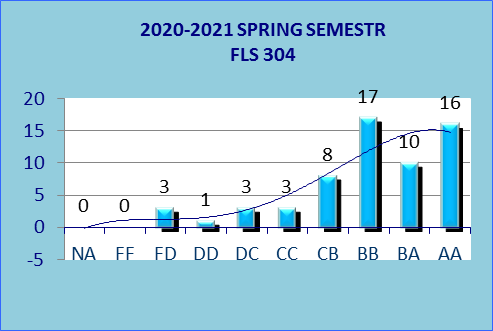 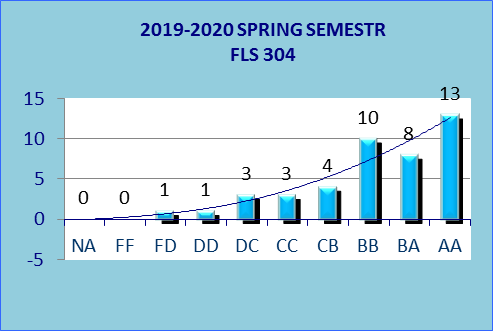 